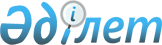 Об утверждении Правил оказания социальной помощи, установления размеров и определения перечня отдельных категорий нуждающихся граждан в Мугалжарском районеРешение Мугалжарского районного маслихата Актюбинской области от 14 декабря 2020 года № 527. Зарегистрировано Департаментом юстиции Актюбинской области 22 декабря 2020 года № 7817
      В соответствии с подпунктом 4) пункта 1 статьи 56 Бюджетного кодекса Республики Казахстан, статьей 6 Закона Республики Казахстан "О местном государственном управлении и самоуправлении в Республике Казахстан" и постановлением Правительства Республики Казахстан от 30 июня 2023 года № 523 "Об утверждении типовых правил оказания социальной помощи, установления ее размеров и определения перечня отдельных категорий нуждающихся граждан", Мугалжарский районный маслихат РЕШИЛ:
      Сноска. Преамбула – в редакции решения Мугалжарского районного маслихата Актюбинской области от 22.12.2023 № 141 (вводится в действие по истечении десяти календарных дней после дня его первого официального опубликования).


      1. Утвердить прилагаемые Правила оказания социальной помощи, установления размеров и определения перечня отдельных категорий нуждающихся граждан в Мугалжарском районе.
      2. Признать утратившими силу некоторые решения Мугалжарского районного маслихата согласно приложению к настоящему решению.
      3. Государственному учреждению "Аппарат Мугалжарского районного маслихата" в установленном законодательством порядке обеспечить государственную регистрацию настоящего решения в Департаменте юстиции Актюбинской области.
      4. Настоящее решение вводится в действие со дня его первого официального опубликования. Правила оказания социальной помощи, установления ее размеров и определения перечня отдельных категорий нуждающихся граждан в Мугалжарском районе
      Сноска. Правила – в редакции решения Мугалжарского районного маслихата Актюбинской области от 22.12.2023 № 141 (вводится в действие по истечении десяти календарных дней после дня его первого официального опубликования).
      1. Настоящие Правила оказания социальной помощи, установления ее размеров и определения перечня отдельных категорий нуждающихся граждан в Мугалжарском районе (далее – Правила) разработаны в соответствии с постановлением Правительства Республики Казахстан от 30 июня 2023 года № 523 "Об утверждении Типовых правил оказания социальной помощи, установления ее размеров и определения перечня отдельных категорий нуждающихся граждан" (далее – Типовые правила) и определяют порядок оказания социальной помощи, установления размеров и определения перечня отдельных категорий нуждающихся граждан. Глава 1. Общие положения
      2. Основные термины и понятия, которые используются в настоящих Правилах:
      1) "Государственная корпорация "Правительство для граждан" (далее – уполномоченная организация) – юридическое лицо, созданное по решению Правительства Республики Казахстан для оказания государственных услуг в соответствии с законодательством Республики Казахстан, организации работы по приему заявлений и выдаче их результатов услугополучателю по принципу "одного окна", обеспечения оказания государственных услуг в электронной форме;
      2) специальная комиссия – комиссия, создаваемая решением акима Мугалжарского района Актюбинской области, по рассмотрению заявления лица (семьи), претендующего на оказание социальной помощи отдельным категориям нуждающихся граждан;
      3) праздничные дни – дни национальных и государственных праздников Республики Казахстан;
      4) социальная помощь - помощь, предоставляемая местными исполнительными органами (далее – МИО) в денежной или натуральной форме отдельным категориям нуждающихся граждан (далее – получатели), а также к праздничным дням и памятным датам;
      5) уполномоченный орган по оказанию социальной помощи (далее уполномоченный орган) – государственное учреждение "Мугалжарский районный отдел занятости и социальных программ", осуществляющее оказание социальной помощи;
      6) прожиточный минимум – минимальный денежный доход на одного человека, равный по величине стоимости минимальной потребительской корзины;
      7) среднедушевой доход – доля совокупного дохода семьи, приходящаяся на каждого члена семьи в месяц;
      8) участковая комиссия – специальная комиссия, создаваемая решением акимов соответствующих административно-территориальных единиц для проведения обследования материального положения лиц (семей), обратившихся за адресной социальной помощью;
      9) предельный размер – утвержденный максимальный размер социальной помощи.
      3. Данные Правила распространяются на лиц, постоянно проживающих в Мугалжарском районе.
      4. Меры социальной поддержки, предусмотренные пунктом 4 статьей 71, пунктом 3 статьи 170, пунктом 3 статьи 229 Социального кодекса, подпунктом 2) пункта 1 статьи 10, подпунктом 2) пункта 1 статьи 11, подпунктом 2) пункта 1 статьи 12, подпунктом 2) статьи 13, статьей 17 Закона Республики Казахстан "О ветеранах", оказываются в порядке, определенном настоящими Правилами.
      5. Социальная помощь предоставляется единовременно и (или) периодически (ежемесячно, ежеквартально, 1 раз в полугодие,1 раз в год). Глава 2. Порядок определения перечня категорий получателей социальной помощи и установления размеров социальной помощи
      6. Социальная помощь к праздничным дням оказывается единовременно в виде денежных выплат следующим категориям граждан:
      1) ко Дню Победы - 9 мая:
      ветеранам Великой Отечественной войны в размере 2140000 (два миллиона сто сорок тысяч) тенге;
      ветеранам, приравненным по льготам к ветеранам Великой Отечественной войны, ветеранам боевых действий на территории других государств в размере 230000 (двести тридцать тысяч) тенге;
      другим лицам, на которых распространяется действие Закона "О ветеранах" в размере 150000 (сто пятьдесят тысяч) тенге;
      лицам, награжденным орденами и медалями бывшего Союза Советских Социалистических Республик за самоотверженный труд и безупречную воинскую службу в тылу в годы Великой Отечественной войны – в размере 100 000 ( сто тысяч) тенге;
      лицам, проработавшим (прослужившим) не менее шести месяцев с 22 июня 1941 года по 9 мая 1945 года и не награжденным орденами и медалями бывшего Союза Советских Социалистических Республик за самоотверженный труд и безупречную воинскую службу в тылу в годы Великой Отечественной войны – в размере 100 000 ( сто тысяч) тенге;
      семьям военнослужащих, погибших (пропавших без вести) или умерших вследствие ранения, контузии, увечья, заболевания, полученных в период боевых действий в Афганистане или других государствах, в которых велись боевые действия – в размере 100 000 ( сто тысяч) тенге;
      2) ко Дню Конституции Республики Казахстан – 30 августа:
      лицам, с инвалидностью из числа получателей государственных социальных пособий в размере 50000 (пятьдесят тысяч) тенге;
      3) ко Дню Независимости Республики Казахстан - 16 декабря:
      лицам, принимавшим участие в событиях 17-18 декабря 1986 года на территории Казахстана согласно Закона Республики Казахстан от 14 апреля 1993 года "О реабилитации жертв массовых политических репрессий" - в размере 120 000 (сто двадцать тысяч) тенге.
      7. Основаниями для отнесения граждан к категории нуждающихся являются:
      1) причинение ущерба гражданину (семье) либо его имуществу вследствие стихийного бедствия или пожара, либо наличие социально значимого заболевания;
      2) наличие среднедушевого дохода, не превышающего порога, установленного местными представительными органами в кратном отношении к прожиточному минимуму;
      3) сиротство, отсутствие родительского попечения;
      4) неспособность к самообслуживанию в связи с преклонным возрастом;
      5) освобождение из мест лишения свободы, нахождение на учете службы пробации.
      8. Социальная помощь предоставляется единовременно и (или) периодически (ежемесячно):
      1) гражданам, имеющим социально-значимые заболевания, а именно:
      лица, страдающие онкологическими заболеваниями и лица, страдающие туберкулезным заболеванием, находящиеся на амбулаторном лечении, согласно списков медицинского учреждения Мугалжарского района, а также лица, инфицированные вирусом иммунодефицита человека, согласно справок предоставляемых государственным коммунальным предприятием "Областной центр по профилактике и борьбе со СПИД" на праве хозяйственного ведения государственного учреждения "Управление здравоохранения Актюбинской области", без учета дохода, ежемесячно но не более 6 (шести) месяцев в году – в размере 10 (десяти) месячных расчетных показателей;
      2) лицам (семьям), отнесенным в категории нуждающихся по следующим основаниям:
      сиротство; отсутствие родительского попечения; неспособность к самообслуживанию в связи с преклонным возрастом, освобождение из мест лишения свободы; нахождение на учете службы пробации – предоставляется единовременно, с учетом среднедушевого дохода лица (семьи), не превышающего порога однократного размера прожиточного минимума, – в размере 20 (двадцати) месячных расчетных показателей;
      многодетным семьям, малообеспеченным гражданам по заявлению, единовременно, с учетом среднедушевого дохода не превышающего порога однократного размера прожиточного минимума – в размере 140 000 (сто сорок тысяч) тенге;
      3) гражданам (семьям), пострадавшим вследствие стихийного бедствия или пожара по месту возникновения стихийного бедствия или пожара, без учета среднедушевого дохода – в размере 100 (сто) месячных расчетных показателей, единовременно.
      9. Размер оказываемой социальной помощи в каждом отдельном случае определяет специальная комиссия, которая указывает его в заключении о необходимости оказания социальной помощи. Глава 3. Порядок оказания социальной помощи
      10. Порядок оказания социальной помощи определяется согласно Типовым правилам.
      Социальная помощь к праздничным дням оказывается без истребования заявлений от получателей.
      11. Для получения социальной помощи отдельным категориям нуждающихся граждан заявитель от себя или от имени семьи в уполномоченный орган или акиму города, сельского округа представляет заявление приложением перечня документов согласно пункту 12 Типовых правил.
      12. Сроки обращения за социальной помощью отдельным категориям нуждающихся граждан:
      не позднее шести месяцев с момента наступления соответствующей ситуации.
      13. Финансирование расходов на предоставление социальной помощи осуществляется в пределах средств, предусмотренных бюджетом Мугалжарского района на текущий финансовый год. Глава 4. Основания для прекращения и возврата предоставляемой социальной помощи
      14. Социальная помощь прекращается в следующих случаях:
      1) смерти получателя;
      2) выезда получателя на постоянное проживание за пределы Мугалжарского района;
      3) направления получателя на проживание в государственные медико – социальные учреждения;
      4) выявления недостоверных сведений, представленных заявителем.
      Выплата социальной помощи прекращается с месяца наступления указанных обстоятельств.
      15. Излишне выплаченные суммы социальной помощи подлежат возврату в добровольном порядке, неправомерно полученные суммы подлежат возврату в добровольном или в судебном порядке. Глава 5. Заключительное положение
      16. Мониторинг и учет предоставления социальной помощи проводит уполномоченный орган с использованием базы данных автоматизированной информационной системы "Е–Собес". Перечень утративших силу некоторых решений Мугалжарского районного маслихата
      1) решение Мугалжарского районного маслихата от 12 апреля 2016 года № 14 "Об утверждении Правил оказания социальной помощи, установления размеров и определения перечня отдельных категорий нуждающихся граждан в Мугалжарском районе" (зарегистрированное в Реестре государственной регистрации нормативных правовых актов за № 4930, опубликованное 30 мая 2016 года в информационно-правовой системе нормативных правовых актов Республики Казахстан "Әділет");
      2) решение Мугалжарского районного маслихата от 3 октября 2016 года № 42 "О внесении изменений в решение Мугалжарского районного маслихата от 12 апреля 2016 года № 14 "Об утверждении Правил оказания социальной помощи, установления размеров и определения перечня отдельных категорий нуждающихся граждан в Мугалжарском районе" (зарегистрированное в Реестре государственной регистрации нормативных правовых актов за № 5113, опубликованное 8 ноября 2016 года в информационно-правовой системе нормативных правовых актов Республики Казахстан "Әділет");
      3) решение Мугалжарского районного маслихата от 21 декабря 2016 года № 62 "О внесении изменений и дополнения в решение Мугалжарского районного маслихата от 12 апреля 2016 года № 14 "Об утверждении Правил оказания социальной помощи, установления размеров и определения перечня отдельных категорий нуждающихся граждан в Мугалжарском районе" (зарегистрированное в Реестре государственной регистрации нормативных правовых актов за № 5252, опубликованное 13 февраля 2017 года в Эталонном контрольном банке нормативных правовых актов Республики Казахстан в электронном виде);
      4) решение Мугалжарского районного маслихата от 12 декабря 2017 года № 132 "О внесении изменений в решение Мугалжарского районного маслихата от 12 апреля 2016 года № 14 "Об утверждении Правил оказания социальной помощи, установления размеров и определения перечня отдельных категорий нуждающихся граждан в Мугалжарском районе" (зарегистрированное в Реестре государственной регистрации нормативных правовых актов за № 5787, опубликованное 17 января 2018 года в Эталонном контрольном банке нормативных правовых актов Республики Казахстан в электронном виде);
      5) решение Мугалжарского районного маслихата от 19 марта 2018 года № 188 "О внесении изменений в решение Мугалжарского районного маслихата от 12 апреля 2016 года № 14 "Об утверждении Правил оказания социальной помощи, установления размеров и определения перечня отдельных категорий нуждающихся граждан в Мугалжарском районе" (зарегистрированное в Реестре государственной регистрации нормативных правовых актов за № 3-9-197, опубликованное 19 апреля 2018 года в Эталонном контрольном банке нормативных правовых актов Республики Казахстан в электронном виде);
      6) решение Мугалжарского районного маслихата от 28 марта 2019 года № 305 "О внесении изменений в решение Мугалжарского районного маслихата от 12 апреля 2016 года № 14 "Об утверждении Правил оказания социальной помощи, установления размеров и определения перечня отдельных категорий нуждающихся граждан в Мугалжарском районе" (зарегистрированное в Реестре государственной регистрации нормативных правовых актов за № 6028, опубликованное 15 апреля 2019 года в Эталонном контрольном банке нормативных правовых актов Республики Казахстан в электронном виде);
      7) решение Мугалжарского районного маслихата от 18 июля 2019 года № 333 "О внесении изменений в решение Мугалжарского районного маслихата от 12 апреля 2016 года № 14 "Об утверждении Правил оказания социальной помощи, установления размеров и определения перечня отдельных категорий нуждающихся граждан в Мугалжарском районе" (зарегистрированное в Реестре государственной регистрации нормативных правовых актов за № 6302, опубликованное 6 августа 2019 года в эталонном контрольном банке нормативных правовых актов Республики Казахстан в электронном виде);
      8) решение Мугалжарского районного маслихата от 19 декабря 2019 года № 373 "О внесении изменений в решение Мугалжарского районного маслихата от 12 апреля 2016 года № 14 "Об утверждении Правил оказания социальной помощи, установления размеров и определения перечня отдельных категорий нуждающихся граждан в Мугалжарском районе" (зарегистрированное в Реестре государственной регистрации нормативных правовых актов за № 6601, опубликованное 27 декабря 2019 года в Эталонном контрольном банке нормативных правовых актов Республики Казахстан в электронном виде);
      9) решение Мугалжарского районного маслихата от 8 апреля 2020 года № 431 "О внесении изменений и дополнения в решение Мугалжарского районного маслихата от 12 апреля 2016 года № 14 "Об утверждении Правил оказания социальной помощи, установления размеров и определения перечня отдельных категорий нуждающихся граждан в Мугалжарском районе" (зарегистрированное в Реестре государственной регистрации нормативных правовых актов за № 7035, опубликованное 16 апреля 2020 года в Эталонном контрольном банке нормативных правовых актов Республики Казахстан в электронном виде).
					© 2012. РГП на ПХВ «Институт законодательства и правовой информации Республики Казахстан» Министерства юстиции Республики Казахстан
				
      Председатель сессии Мугалжарского районного маслихата 

А. Жукашев

      Cекретарь Мугалжарского районного маслихата 

Р. Мусенова

      "СОГЛАСОВАНО"

      Руководитель государственного учреждения "Управление координации занятости и социальных программ Актюбинской области Б. Елеусинова"

       "_____" _______________2020 год.
Утверждены решением 
Мугалжарского районного 
маслихата от 14 декабря 2020 
года № 527Приложение к решению Мугалжарского районного маслихата от 14 декабря 2020 года № 527